วันที่แสดงความคิดเห็น (วัน/เดือน/ปี) 	รายละเอียดของผู้แสดงความคิดเห็น1.		บุคคลธรรมดา	ชื่อ-นามสกุล (นาย/นาง/นางสาว) 			หน่วยงาน	ชื่อหน่วยงาน 	 			ชื่อ-นามสกุล ผู้แสดงความคิดเห็น 		ตำแหน่ง 	2.	ที่อยู่ เลขที่ 	ตรอก/ซอย 	 ถนน 	หมู่ที่ 	 ตำบล/แขวง 	 อำเภอ/เขต 	จังหวัด 	 รหัสไปรษณีย์ 		 3. โทรศัพท์ 	4. E-mail 	ขอแสดงความคิดเห็นต่อร่างประกาศ กสทช. เรื่อง แผนการจัดให้มีบริการโทรคมนาคมพื้นฐานโดยทั่วถึงและบริการเพื่อสังคม ฉบับที่ ๔ (พ.ศ. 256๖-2568) (ที่แก้ไขเพิ่มเติม) ในประเด็นดังต่อไปนี้
1. การปรับปรุงนิยาม “บริการโทรคมนาคมพื้นฐาน”  เห็นด้วย  แนวทางที่ 1 แนวทางที่ 2	 ไม่เห็นด้วยความคิดเห็น/ข้อเสนอแนะ 	๒. การปรับปรุงยุทธศาสตร์และกลยุทธ์ภายใต้แผน โดยการยกเลิกยุทธศาสตร์ที่ 6 การสนับสนุนการกำกับ บริหาร และติดตามประเมินผลเพื่อขับเคลื่อนภารกิจการจัดให้มีบริการโทรคมนาคมพื้นฐาน
โดยทั่วถึงและบริการเพื่อสังคม เพื่อให้สอดคล้องกับการใช้จ่ายเงินตามวัตถุประสงค์ในการจัดให้มีบริการโทรคมนาคมพื้นฐานโดยทั่วถึงตามมาตรา 17 แห่งพระราชบัญญัติการประกอบกิจการโทรคมนาคม พ.ศ. 2544 และที่แก้ไขเพิ่มเติม  เห็นด้วย	 ไม่เห็นด้วยความคิดเห็น/ข้อเสนอแนะ 	3. การปรับปรุงภาคผนวก ข ท้ายแผน เห็นด้วย	 ไม่เห็นด้วยความคิดเห็น/ข้อเสนอแนะ 	4. การปรับปรุงเป้าหมายและตัวชี้วัดภายใต้แผน เห็นด้วย	 ไม่เห็นด้วยความคิดเห็น/ข้อเสนอแนะ 	5. ประเด็นเพิ่มเติมอื่นๆ หรือข้อเสนอแนะ“ขอขอบคุณทุกความคิดเห็น/ข้อเสนอแนะ”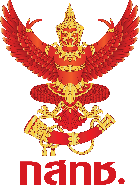 แบบแสดงความคิดเห็นต่อร่างประกาศ กสทช. เรื่อง แผนการจัดให้มีบริการโทรคมนาคมพื้นฐานโดยทั่วถึงและบริการเพื่อสังคม ฉบับที่ ๔ (พ.ศ. 256๖-2568) (ที่แก้ไขเพิ่มเติม)คำชี้แจง 	1. แบบแสดงความคิดเห็นนี้มีวัตถุประสงค์เพื่อให้ผู้มีส่วนได้เสียและประชาชนทั่วไปได้แสดงความคิดเห็น
ต่อประเด็นที่เป็นสาระสำคัญในการรับฟังความคิดเห็นสาธารณะ2. 	ขอให้ดำเนินการนำส่งแบบแสดงความคิดเห็นนี้มายังสำนักงาน กสทช. ภายในวันอังคารที่ 3๐ เมษายน 2567เวลา 16.30 น.  ผ่านช่องทางใดช่องทางหนึ่ง ดังต่อไปนี้	2.1  นำส่งด้วยตนเองหรือทางไปรษณีย์ลงทะเบียน ตามที่อยู่ ดังนี้ สำนักงาน กสทช. (สำนักบริการโทรคมนาคมโดยทั่วถึงและเพื่อสังคม) 87 พหลโยธินซอย 8 (สายลม) แขวงสามเสนใน เขตพญาไท กรุงเทพฯ 10400โดยวงเล็บมุมซองว่า “แสดงความคิดเห็นต่อร่างประกาศ กสทช. เรื่อง แผน USO ๔ ระยะ 3 ปี” 2.2  ไปรษณีย์อิเล็กทรอนิกส์ (E-mail) : saraban_2412@nbtc.go.thตั้งชื่อเรื่องว่า “แสดงความคิดเห็นต่อร่างประกาศ กสทช. เรื่อง แผน USO ๔ ระยะ 3 ปี”*** ระยะเวลาการรับฟังความคิดเห็น ถึงวันอังคารที่ ๒๐ เมษายน ๒๕๖7 ***สอบถามข้อมูลเพิ่มเติมได้ที่	สำนักบริการโทรคมนาคมโดยทั่วถึงและเพื่อสังคม สำนักงาน กสทช. 				โทรศัพท์ 02 670 8888 ต่อ 8111 ๘๑๑๒ ๘๑๑๓ และ 8117	E-mail: saraban_2412@nbtc.go.thประเด็นแสดงความคิดเห็นต่อร่างประกาศ กสทช. เรื่อง แผนการจัดให้มีบริการโทรคมนาคมพื้นฐานโดยทั่วถึงและบริการเพื่อสังคม ฉบับที่ ๔ (พ.ศ. 256๖ - 2568) (ที่แก้ไขเพิ่มเติม)แนวทางที่ 1แนวทางที่ 2บริการโทรศัพท์ บริการอินเทอร์เน็ต และบริการโทรคมนาคมอื่นใดที่ใช้เทคโนโลยีโทรคมนาคมรวมถึงระบบและอุปกรณ์อื่นใดที่เป็นส่วนประกอบเพื่อให้เกิดบริการโทรคมนาคม ซึ่งสามารถรองรับการเปลี่ยนแปลงของเทคโนโลยี ที่ทำให้ประชาชนผู้ด้อยโอกาส ผู้มีรายได้น้อย และผู้อาศัยอยู่ในพื้นที่ขาดแคลน รวมถึงสถานศึกษา ศาสนสถาน สถานพยาบาล หน่วยงานด้านความมั่นคงหรือหน่วยงานเพื่อประโยชน์สาธารณะ และกลุ่มเป้าหมายอื่นใดตามที่กฎหมายกำหนด สามารถเข้าถึงโครงข่ายโทรคมนาคมของประเทศ เพื่อให้กลุ่มเป้าหมายดังกล่าวได้รับบริการด้านสังคมอย่างทั่วถึงและเท่าเทียม ตลอดจนส่งเสริมและเพิ่มทักษะความรู้แก่กลุ่มเป้าหมายให้เข้าถึงบริการโทรคมนาคมตามแผนการจัดให้มีบริการโทรคมนาคมพื้นฐานโดยทั่วถึงและบริการเพื่อสังคมบริการโทรศัพท์ บริการอินเทอร์เน็ต และบริการโทรคมนาคมอื่นใดที่ใช้เทคโนโลยีโทรคมนาคม
ซึ่งสามารถรองรับการเปลี่ยนแปลงของเทคโนโลยี 
ที่ทำให้ประชาชนผู้ด้อยโอกาส ผู้มีรายได้น้อย และ
ผู้อาศัยอยู่ในพื้นที่ขาดแคลน รวมถึงสถานศึกษา ศาสนสถาน สถานพยาบาล หน่วยงานด้านความมั่นคงหรือหน่วยงานเพื่อประโยชน์สาธารณะ และกลุ่มเป้าหมายอื่นใดตามที่กฎหมายกำหนด สามารถเข้าถึงโครงข่ายโทรคมนาคมของประเทศ เพื่อให้กลุ่มเป้าหมายดังกล่าวได้รับบริการด้านสังคมอย่างทั่วถึงและเท่าเทียม ตลอดจนส่งเสริมและเพิ่มทักษะความรู้แก่กลุ่มเป้าหมายให้เข้าถึงบริการโทรคมนาคม ตามแผนการจัดให้มีบริการโทรคมนาคมพื้นฐานโดยทั่วถึงและบริการเพื่อสังคม